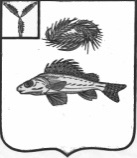 АДМИНИСТРАЦИЯПЕРЕКОПНОВСКОГО МУНИЦИПАЛЬНОГО ОБРАЗОВАНИЯЕРШОВСКОГО МУНИЦИПАЛЬНОГО РАЙОНАСАРАТОВСКОЙ ОБЛАСТИПОСТАНОВЛЕНИЕОт 22.04.2019 года									№ 21Об организации и принятии мер по оповещению населения и подразделений Государственной противопожарной службы о пожареВ соответствии со статьей 19 Федерального закона от 21.12.1994 года № 69-ФЗ "О пожарной безопасности", администрация Перекопновсого муниципального образования Ершовского муниципального района Саратовской области ПОСТАНОВЛЯЕТ:1. Утвердить Порядок оповещения населения и подразделений Государственной противопожарной службы о пожарах на территории Перекопновского муниципального образования Ершовского муниципального района Саратовской области согласно приложению.2. Довести информацию до населения, путем обнародования в специально отведенных местах и на официальном сайте администрации Ершовского муниципального района Саратовской области в сети «Интернет».3. Контроль за исполнением настоящего распоряжения возложить на инспектора по работе с населением администрации Перекопновского муниципального образования Хахулину Елену Владимировну.Глава Перекопновского муниципального образованияЕршовского муниципального района Саратовской области								Е. Н. ПисареваПриложение к постановлению администрации Перекопновского МОЕршовского муниципального района Саратовской областиот 22.04.2019 года № 21ПОРЯДОКОПОВЕЩЕНИЯ НАСЕЛЕНИЯ И ПОДРАЗДЕЛЕНИЙ ГОСУДАРСТВЕННОЙ ПРОТИВОПОЖАРНОЙ СЛУЖБЫ О ПОЖАРАХ НА ТЕРРИТОРИИ ПЕРЕКОПНОВСКОГО МУНИЦИПАЛЬНОГО ОБРАЗОВАНИЯ ЕРШОВСКОГО МУНИЦИПАЛЬНОГО РАЙОНА САРАТОВСКОЙ ОБЛАСТИ1. Настоящий Порядок определяет организацию и механизмы реализации мероприятий по оповещению населения и подразделений Государственной противопожарной службы (далее – ГПС) при возникновении пожаров.Организация оповещения является одним из важнейших мероприятий, обеспечивающих доведение до населения и подразделений ГПС сигналов и информации о пожаре с целью сохранения жизни и здоровья населения.Оповещение организуется на основе использования ресурса и технических средств оповещения поселения, оповещение подразделений государственной противопожарной службы о пожаре осуществляется по средствам телефонной связи с городского телефона – «01», с мобильного телефона «101» либо «112», а так же через Объединенную Единую дежурно-диспетчерскую службу по телефону (884564) 5-30-97.2. Основными задачами оповещения являются:2.1. Обеспечение своевременного доведения до населения, которым угрожает опасность, сигналов и информации о пожаре;2.2. Информирование сил ГПС о возникновении пожара.3. Сигналы оповещения. Порядок оповещения населения.Сигнал оповещения - это условный сигнал, передаваемый в системе оповещения, являющийся командой для проведения определенных мероприятий администрацией Перекопновского муниципального образования (далее – администрация Перекопновского МО) на территории населенных пунктов Перекопновского муниципального образования Ершовского муниципального района Саратовской области, руководителями предприятий, учреждений и организаций, а также населением.Основным способом оповещения населения об опасностях, возникающих при пожарах, считается передача речевой информации с использованием мобильной связи, передвижных звуковых устройств (мегафонов), механических звуковых устройств оповещения о пожаре.Предупреждение населения о непосредственной угрозе пожаров, о принятии своевременных мер защиты проводит администрация Перекопновского МО на основании информации, полученной от лиц, обнаруживших пожар.4. Участие населения в оповещении при обнаружении пожара.В соответствии с Правилами противопожарного режима в Российской Федерации, каждый гражданин при обнаружении пожара или признаков горения (задымление, запах гари, повышение температуры и т.п.) обязан:4.1. Организовать оповещение об этом всех находящихся рядом с ним людей, независимо от размеров и места пожара или загорания, равно как и при обнаружении хотя бы малейших признаков горения (дыма, запаха гари);4.2. Немедленно вызвать подразделение государственной пожарной службы по телефонам «01», с мобильного «101» или «112», сделать сообщение в Объединенную Единую дежурно-диспетчерскую службу по телефону (884564) 5-30-97;4.3. Известить о пожаре руководителя учреждения или заменяющего его работника;4.4. Организовать встречу пожарных подразделений, принять меры по локализации пожара имеющимися первичными средствами пожаротушения.Глава Перекопновского муниципального образованияЕршовского муниципального района Саратовской области								Е. Н. Писарева